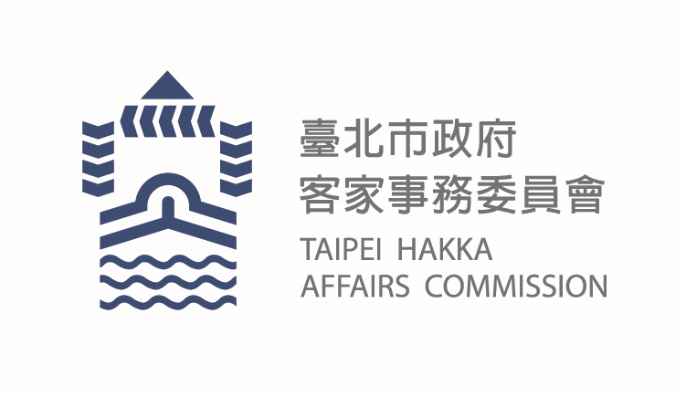 臺北市政府新聞稿發布機關: 臺北市政府客家事務委員會發布日期: 108年8月30日主辦單位: 臺北市政府客家事務委員會新聞聯絡人:臺北市客委會   徐家敏02-2702-6141#302業務聯絡人:臺北市客委會   耿序龍 02-2702-6141#218【客家就在巷子裡】十二行政區響鑼開唱!金曲女伶官靈芝，首場打造爵士客家夜「客家就在巷子裡」系列活動正式開跑了!「客家就在巷子裡」舉辦至今，每年都受到許多民眾喜愛，臺北市政府客家事務委員會(以下簡稱臺北市客委會)主委徐世勳表示：「今年節目特地增加到12場次，就是希望更多藏身在都市內的客家人能夠走出家門，同時邀請不同族群的臺北市民，一起以輕鬆、歡樂的方式體會客家文化魅力，普及臺北市客家藝文演出，創造表演藝術的多元化價值。」 今日(30)於臺北市大安區敦煌里的敦安公園展開了首場演出，特別邀請到重量級的金曲獎客家女伶官靈芝，帶領現場民眾沉浸在慵懶的爵士氛圍，給喜愛客家音樂的民眾一個放鬆且截然不同的客家之夜。今年臺北市客委會自8月30日至10月18日，規劃12場精彩客家藝文演出，要在臺北市12個行政區熱鬧登場；演出種類包含客家流行音樂、經典民謠、傳統戲曲、相聲、掌中戲，人聲樂團演唱等；要在臺北市的巷弄中，展現出各種不同的客家文化魅力；除精彩演出外，現場還有DIY彩繪、客家小學堂等寓教於樂的周邊活動，更有42吋電視大獎可抽，邀請民眾能夠走出家門，一起到巷弄、街口享受這美好的客家藝文饗宴。    官靈芝她用自己的母語—客語唱歌，專輯一出就奪下第二十一屆金曲獎最佳客語歌手獎。而從小受家人音樂素養影響的她，很早就接觸西洋音樂，為國內唯一能演唱多國歌曲與曲風之女歌手，亦被各大媒體譽為本土拉丁爵士天后。今晚也透過多首不同曲風的歌曲，帶給民眾滿滿的聽覺饗宴除此之外，為深入推廣客語文化及傳承，開場也邀請臺北市客語教育中心的哈客童謠團進行客家童謠劇演出，周邊從下午開始還有DIY彩繪、客家小學堂文化互動及多樣客家風格好禮贈送給現場民眾，敦煌里傅吉田里長更準備了多樣好料美食和抽獎品，與到來的民眾分享，讓所有到場的民眾都滿載而歸。    108年『客家就在巷子里』系列活動演出陣容豐富，精選各類客家經典；除了首場由獲得多次金曲肯定的客家爵士女伶「官靈芝」魅力開唱，九月份接續將由「黃子軒與山平快」、「VOX玩聲樂團」、「山狗大後生樂團」、「山宛然客家布袋戲團」、「寶島客家說唱表演團」、「打幫你樂團」、「戲偶子劇團」、「B-max馬克筆人聲樂團」、「光復國樂團」帶來精采演出，十月份更有「謝宇威」和「景勝戲劇團」作為壓軸，場場精彩，期許透過精彩節目，讓臺北市所有民眾感受到濃濃的客家風情。有關演出詳細訊息可上官方網站 www.2019taipeihakka.com.tw查詢或上臉書搜尋「客家就在巷子裡」粉絲團按讚，追蹤最新動態。